昆八中2020-2021学年度上学期月考二特色高二化学试卷答案一、单选题（每题2分，共48分）二、填空题（每空2分，共52分）25.（10分）（1）先加银氨溶液，后将溶液调至酸性，加溴水，观察是否褪色。（2）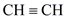 （3）23（4）2-甲基-1,3-丁二烯  ； 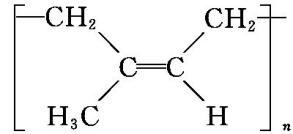 26.（14分）（1）B（2）回流液中无油珠出现（3）除去高锰酸钾，防止生成氯气（4）MnO2（5）苯甲酸升华而出现损失（6）58.9%（7）重结晶27.（14分）（1）对羟基苯甲醛（2）羟基、醚键、醛基（3）保护酚羟基,防止被氧化（4）+4NaOH+2NaCl+CH3COONa+2H2O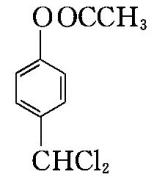 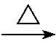 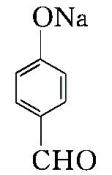 （5）8　    、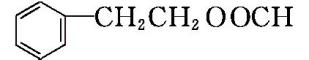 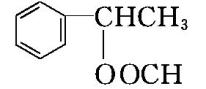 （6）(其他合理答案也可)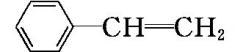 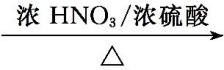 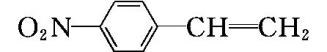 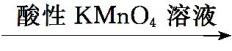 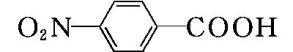 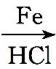 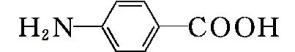 28.（14分）（1）取代反应    羰基(或酮基)、羧基    （2）丁二酸       （3） +H2O    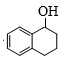 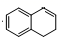 （4）3       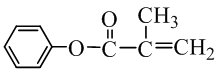 （5）    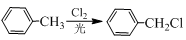 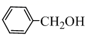 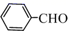 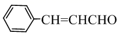 题号12345678答案CBDBBDAC题号910111213141516答案ABBDBCAD题号1718192021222324答案CABBCDDA